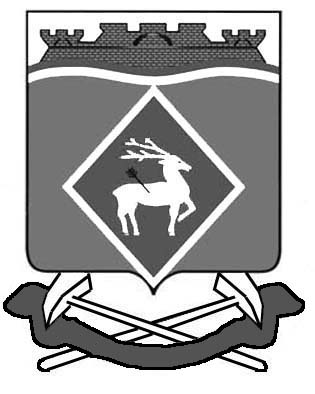 СОБРАНИЕ ДЕПУТАТОВ  ГРУШЕВО-ДУБОВСКОГОСЕЛЬСКОГО ПОСЕЛЕНИЯ ПОСТАНОВЛЕНИЕ21.03. 2023 года	                                                                № 19х. ГрушевкаО назначении публичных слушаний по проекту «Об утверждении отчета об исполнении бюджета Грушево-Дубовского сельского поселения Белокалитвинского района за 2022 год»             Руководствуясь требованиями статьи 28 Федерального закона «Об общих принципах организации местного самоуправления в Российской Федерации» от 6 октября 2003 года №131 –ФЗ (в редакции на 30.10.2018г), в целях обсуждения населением проекта отчета об исполнении бюджета Грушево-Дубовского сельского поселения Белокалитвинского района за 2022 год, в соответствии со статьей 17 пункта 3 Устава муниципального образования «Грушево-Дубовское сельское поселение», ПОСТАНОВЛЯЮ:             1. Назначить публичные слушания в форме информирования населения о проекте «Об утверждении отчета об исполнении бюджета Грушево-Дубовского сельского поселения Белокалитвинского района за 2022 год на 31.03.2023 в 12 часов 00 минут. Провести публичные слушания в актовом зале Администрации, по адресу: Ростовская область, Белокалитвинский район, х. Грушевка, ул. Центральная,19-а.             2. Назначить ответственным за организацию и проведение публичных слушаний заведующего сектором экономики и финансов Касьянову В.М.3. Настоящее постановление вступает в силу со дня его принятия и подлежит опубликованию не позднее чем за 7 календарных дней до проведения публичных слушаний.4. Контроль за исполнением оставляю за собой.Председатель Собрания депутатов- глава Грушево-Дубовского сельского поселения                                                                         Еремеев А.И.                          